M-3000S 烟气排放连续在线监测系统(CEMS)产品概述主要应用于对各种固定污染源排放SO2、NOx、O2、烟气参数（温度、压力、流速、湿度）以及烟尘的在线监测。SO2、NOx测量采用完全抽取冷干法紫外可见差分吸收光谱技术（UV-DOAS），氧气测量采用电化学法，流速测量采用S型皮托管法，温度测量采用铂电阻法，湿度测量采用阻容法，粉尘测量采用激光后向散射法。另外可增加CO、CO2等扩展模块的测量。产品可应用在固定污染源超低排放在线监测。                                                            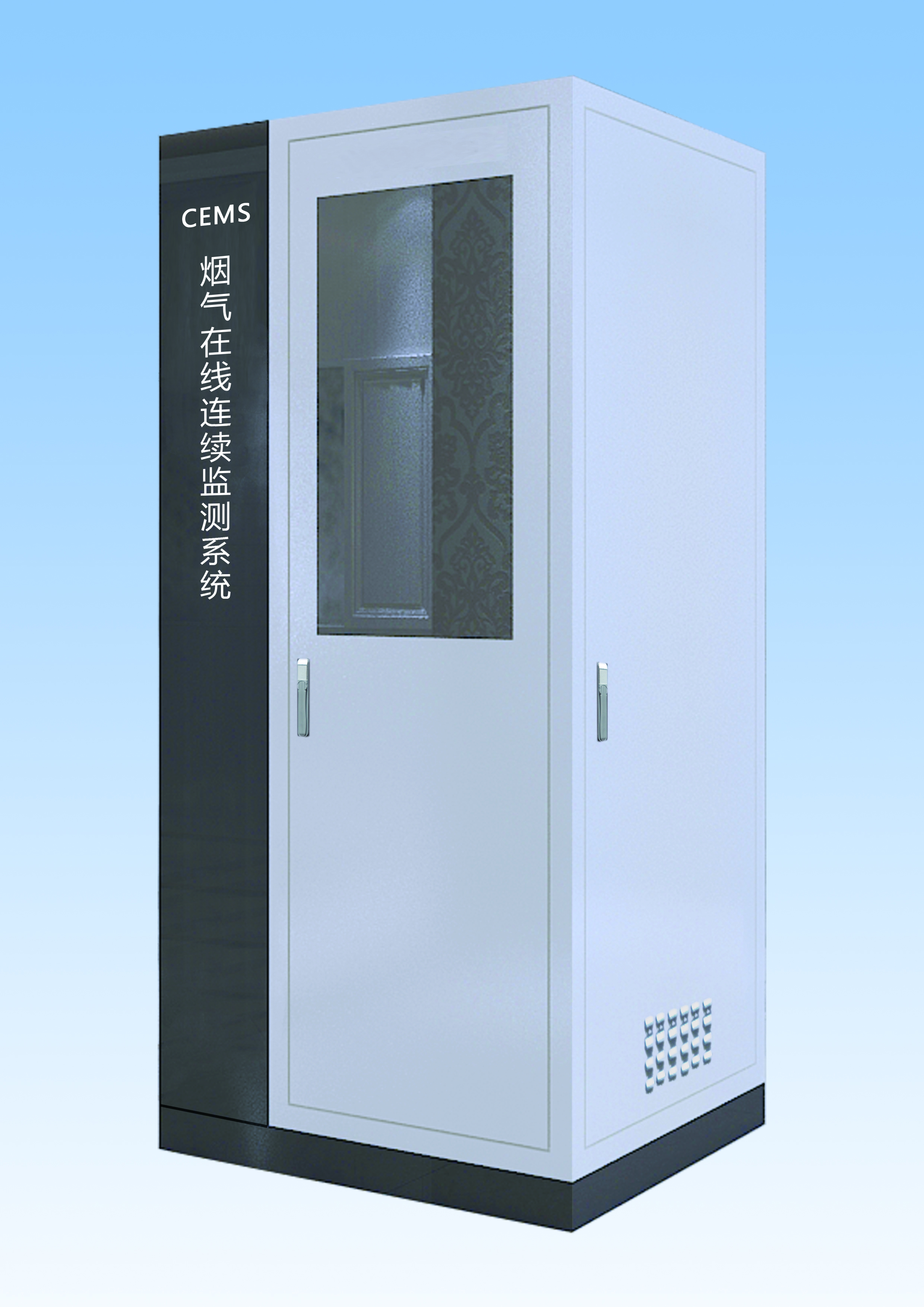 产品特点采样探头采用独有叠孔式过滤器，过滤效果好，反吹效率高，探头维护周期长。系统具有远程诊断、校正等功能，分析仪表支持原始信号上传,可靠性高。粉尘检测仪采用一体化设计，结构紧凑、可靠性高。采用紫外光谱分析技术，排除了交叉干扰，可同时测量多种气体的浓度。采用差分吸收光谱算法，消除了烟尘、水分、光源变化等影响因素，保证了测量的准确性和稳定性。利用气体在不同波段的吸收强弱不同，可实现量程切换，动态范围大。每天自动进行仪器校正，增加了数据的可靠性。技术指标气态污染物气态污染物测量范围:SO2/NOx:(0～100～5000) mg/m3，O2：(0～25)%气态污染物气态污染物零点漂移≤±2%F.S./7d气态污染物气态污染物量程漂移≤±2%F.S./7d气态污染物气态污染物线性误差≤±1%F.S.气态污染物气态污染物响应时间≤200s颗粒物颗粒物粉尘浓度量程/测量精度(0～100～2000) mg/m3；±2%F.S.烟气参数温度测量范围/精度(0～400) ℃；±0.5%F.S.烟气参数压力测量范围/测量精度(-5～5) kPa，可选(-10～10) kPa；±0.5%F.S.烟气参数湿度测量范围/测量精度（0～40）%vol；±2%F.S.烟气参数流速测量范围/测量精度(0～40) m/s；±1%F.S.数据采集与处理数据采集与处理工控机4路RS232通讯接口；4路USB接口；Windows xp操作系统数据采集与处理数据采集与处理系统软件 烟气连续监测系统软件V1.0数据采集与处理数据采集与处理输出1路RS485通讯接口；1路GPRS通讯接口电    源电    源                           220V/50Hz  1.5KW（不含伴热带、压缩机）                           220V/50Hz  1.5KW（不含伴热带、压缩机）机柜尺寸机柜尺寸                           850mm×7500mm×1800mm（D×W×H）                           850mm×7500mm×1800mm（D×W×H）机柜环境温度机柜环境温度                            (-5～40)℃                            (-5～40)℃